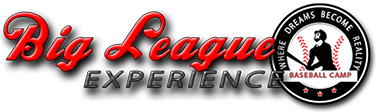 Best of the West Qualifier (Midget/Premier) – Sept. 26 - 29, 2019Welcome everyone to this year’s “Best of the West” Qualifier Tournament being held on the beautiful McArthur Island in Kamloops, B.C.  I look forward to some great baseball and the opportunity to seeing you all in Kamloops.  Rules:Time limit:  Outside of playoff Games - all games are 7 innings or 2 hour time limit with no new inning starting after the 2 hour mark.  If we are at time and the game is tied at that mark, it will go down as a tie. Other circumstances that could happen:If a game is tied after 7 innings and under the time, it will be played until the 2 hour mark.If an inning has started, it must be completed unless the home team is leading – then the game is over. (No 2 hour drop dead)If weather or lighting plays into a game, we will resume the game at the present point at a later time – Please understand that 5 innings constitute a complete game and will not be resumed (4 ½ if the home team is leading).Home Team: Decided by a Coin flip in round robin games and then higher seed has the option in the Playoff roundMercy Rule:  12 runs after 4 innings and 8 runs after 5 complete innings will be in effect. Tie Breaker: 	1. Best Record	2. Head to Head	3. Defensive runs against in all games played	4. Run Differential     5. Most runs scored in all round robin games	 6. Sudden death mini game  	(**+ or – 10 runs** will be used)Slide or Avoid: Straight into the bag or attempt to avoid contact.  Please note that it will be the umpires discretion on incidental contact:Speed up Rule:  You can run for the pitcher or catcher at any time – player must be someone presently not in the game.Official Book: The home team has the official bookDH & EH:  If you wish you can have a DH and EH.  The EH can be freely substituted to play defense, it does not have to be reported to umpire. Re Entry: You can re enter for the starters, just make sure they come back in the same spot in the batting orderPitching Rules:  There are none. This will be left it up to you, but you may have to abide by the rules set up by your organization.BATS: 	Wood bat or Wood composite Bat tournament (Baum bat is legal).  WEATHER:		If weather becomes a factor here is the priority of games to be played; Round Robin – If no other games in the tournament can be played outside of the round Robin Games – it will be the top 4 teams that will qualify for the 2020 Spring Showcase. We do not want this to be the case, but just in case.Playoff GamesHigher seeded Consolation GamesLower seeded Consolation GamesHave a great tournament, cheersMarty LehnBest of the West Tournaments Big League Experience Baseball